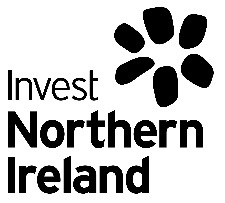 INITIAL EQUALITY SCREENING FORMINITIAL EQUALITY SCREENING FORMINITIAL EQUALITY SCREENING FORMINITIAL EQUALITY SCREENING FORMINITIAL EQUALITY SCREENING FORMINITIAL EQUALITY SCREENING FORMINITIAL EQUALITY SCREENING FORMDIVISION:Advanced Manufacturing and Engineering (AME)Advanced Manufacturing and Engineering (AME)Advanced Manufacturing and Engineering (AME)TEAM:Life SciencesLife SciencesName of Policy/Decision/Practice to be Equality ScreenedName of Policy/Decision/Practice to be Equality ScreenedName of Policy/Decision/Practice to be Equality ScreenedName of Policy/Decision/Practice to be Equality ScreenedName of Policy/Decision/Practice to be Equality ScreenedName of Policy/Decision/Practice to be Equality ScreenedName of Policy/Decision/Practice to be Equality ScreenedNHS Clinical Entrepreneurship Programme (CEP) 2023-2026NHS Clinical Entrepreneurship Programme (CEP) 2023-2026NHS Clinical Entrepreneurship Programme (CEP) 2023-2026NHS Clinical Entrepreneurship Programme (CEP) 2023-2026NHS Clinical Entrepreneurship Programme (CEP) 2023-2026NHS Clinical Entrepreneurship Programme (CEP) 2023-2026NHS Clinical Entrepreneurship Programme (CEP) 2023-2026Is it New or Revised?Is it New or Revised?New to NI (currently runs in mainland GB)New to NI (currently runs in mainland GB)New to NI (currently runs in mainland GB)New to NI (currently runs in mainland GB)New to NI (currently runs in mainland GB)Who Does the Policy Effect, e.g Service Users/Staff:Who Does the Policy Effect, e.g Service Users/Staff:Who Does the Policy Effect, e.g Service Users/Staff:Employees of the NI NHSEmployees of the NI NHSEmployees of the NI NHSEmployees of the NI NHSQuestion 1 – Define the aim of the Programme or . What is it trying to achieve? (Intended aims/outcomes)Question 1 – Define the aim of the Programme or . What is it trying to achieve? (Intended aims/outcomes)Question 1 – Define the aim of the Programme or . What is it trying to achieve? (Intended aims/outcomes)Question 1 – Define the aim of the Programme or . What is it trying to achieve? (Intended aims/outcomes)Question 1 – Define the aim of the Programme or . What is it trying to achieve? (Intended aims/outcomes)Question 1 – Define the aim of the Programme or . What is it trying to achieve? (Intended aims/outcomes)Question 1 – Define the aim of the Programme or . What is it trying to achieve? (Intended aims/outcomes)NHS Clinical Entrepreneur Programme (NHS CEP) is a one year programme (start date February each year) which aims to empower healthcare staff from doctors to administrators; pharmacists and nurses to develop and learn through mentoring, events, workshops and professional development.  The Angela Ruskin University delivers the CEP on behalf of NHS EnglandThe main objectives of the programme are:Allow entrepreneurs and creative thinkers to pursue their innovation without having to leave the NHS;Support the healthcare workforce to develop and scale innovative ideas for the benefits of patients, staff and the wider NHS;Develop the skills, knowledge and experience needed to successfully develop and spread innovative solutions to the challenges facing the NHS;Wider benefits including economic growth through inward investment in the health, social care and life science sectors.Learning outcomes for participantsCommercial awareness and ability to identify and define commercial opportunities and establishing relationships with interested parties;Ability to identify opportunities in a clinical setting that can improve care and quality; Ability to think critically, reactively and innovatively;Cultivate an entrepreneurial mind and think like an entrepreneur;How to work with others in a constantly changing environment to solve problems; Recognising ideas that have patient impact;Having patient impact at the heart of all idea creation;Understanding of how innovation can influence work methods. The Clinical Entrepreneurship Programme and the associated delivery partners are aware of their obligations relating to the principles of Equality, Diversity and Inclusion.NHS Clinical Entrepreneur Programme (NHS CEP) is a one year programme (start date February each year) which aims to empower healthcare staff from doctors to administrators; pharmacists and nurses to develop and learn through mentoring, events, workshops and professional development.  The Angela Ruskin University delivers the CEP on behalf of NHS EnglandThe main objectives of the programme are:Allow entrepreneurs and creative thinkers to pursue their innovation without having to leave the NHS;Support the healthcare workforce to develop and scale innovative ideas for the benefits of patients, staff and the wider NHS;Develop the skills, knowledge and experience needed to successfully develop and spread innovative solutions to the challenges facing the NHS;Wider benefits including economic growth through inward investment in the health, social care and life science sectors.Learning outcomes for participantsCommercial awareness and ability to identify and define commercial opportunities and establishing relationships with interested parties;Ability to identify opportunities in a clinical setting that can improve care and quality; Ability to think critically, reactively and innovatively;Cultivate an entrepreneurial mind and think like an entrepreneur;How to work with others in a constantly changing environment to solve problems; Recognising ideas that have patient impact;Having patient impact at the heart of all idea creation;Understanding of how innovation can influence work methods. The Clinical Entrepreneurship Programme and the associated delivery partners are aware of their obligations relating to the principles of Equality, Diversity and Inclusion.NHS Clinical Entrepreneur Programme (NHS CEP) is a one year programme (start date February each year) which aims to empower healthcare staff from doctors to administrators; pharmacists and nurses to develop and learn through mentoring, events, workshops and professional development.  The Angela Ruskin University delivers the CEP on behalf of NHS EnglandThe main objectives of the programme are:Allow entrepreneurs and creative thinkers to pursue their innovation without having to leave the NHS;Support the healthcare workforce to develop and scale innovative ideas for the benefits of patients, staff and the wider NHS;Develop the skills, knowledge and experience needed to successfully develop and spread innovative solutions to the challenges facing the NHS;Wider benefits including economic growth through inward investment in the health, social care and life science sectors.Learning outcomes for participantsCommercial awareness and ability to identify and define commercial opportunities and establishing relationships with interested parties;Ability to identify opportunities in a clinical setting that can improve care and quality; Ability to think critically, reactively and innovatively;Cultivate an entrepreneurial mind and think like an entrepreneur;How to work with others in a constantly changing environment to solve problems; Recognising ideas that have patient impact;Having patient impact at the heart of all idea creation;Understanding of how innovation can influence work methods. The Clinical Entrepreneurship Programme and the associated delivery partners are aware of their obligations relating to the principles of Equality, Diversity and Inclusion.NHS Clinical Entrepreneur Programme (NHS CEP) is a one year programme (start date February each year) which aims to empower healthcare staff from doctors to administrators; pharmacists and nurses to develop and learn through mentoring, events, workshops and professional development.  The Angela Ruskin University delivers the CEP on behalf of NHS EnglandThe main objectives of the programme are:Allow entrepreneurs and creative thinkers to pursue their innovation without having to leave the NHS;Support the healthcare workforce to develop and scale innovative ideas for the benefits of patients, staff and the wider NHS;Develop the skills, knowledge and experience needed to successfully develop and spread innovative solutions to the challenges facing the NHS;Wider benefits including economic growth through inward investment in the health, social care and life science sectors.Learning outcomes for participantsCommercial awareness and ability to identify and define commercial opportunities and establishing relationships with interested parties;Ability to identify opportunities in a clinical setting that can improve care and quality; Ability to think critically, reactively and innovatively;Cultivate an entrepreneurial mind and think like an entrepreneur;How to work with others in a constantly changing environment to solve problems; Recognising ideas that have patient impact;Having patient impact at the heart of all idea creation;Understanding of how innovation can influence work methods. The Clinical Entrepreneurship Programme and the associated delivery partners are aware of their obligations relating to the principles of Equality, Diversity and Inclusion.NHS Clinical Entrepreneur Programme (NHS CEP) is a one year programme (start date February each year) which aims to empower healthcare staff from doctors to administrators; pharmacists and nurses to develop and learn through mentoring, events, workshops and professional development.  The Angela Ruskin University delivers the CEP on behalf of NHS EnglandThe main objectives of the programme are:Allow entrepreneurs and creative thinkers to pursue their innovation without having to leave the NHS;Support the healthcare workforce to develop and scale innovative ideas for the benefits of patients, staff and the wider NHS;Develop the skills, knowledge and experience needed to successfully develop and spread innovative solutions to the challenges facing the NHS;Wider benefits including economic growth through inward investment in the health, social care and life science sectors.Learning outcomes for participantsCommercial awareness and ability to identify and define commercial opportunities and establishing relationships with interested parties;Ability to identify opportunities in a clinical setting that can improve care and quality; Ability to think critically, reactively and innovatively;Cultivate an entrepreneurial mind and think like an entrepreneur;How to work with others in a constantly changing environment to solve problems; Recognising ideas that have patient impact;Having patient impact at the heart of all idea creation;Understanding of how innovation can influence work methods. The Clinical Entrepreneurship Programme and the associated delivery partners are aware of their obligations relating to the principles of Equality, Diversity and Inclusion.NHS Clinical Entrepreneur Programme (NHS CEP) is a one year programme (start date February each year) which aims to empower healthcare staff from doctors to administrators; pharmacists and nurses to develop and learn through mentoring, events, workshops and professional development.  The Angela Ruskin University delivers the CEP on behalf of NHS EnglandThe main objectives of the programme are:Allow entrepreneurs and creative thinkers to pursue their innovation without having to leave the NHS;Support the healthcare workforce to develop and scale innovative ideas for the benefits of patients, staff and the wider NHS;Develop the skills, knowledge and experience needed to successfully develop and spread innovative solutions to the challenges facing the NHS;Wider benefits including economic growth through inward investment in the health, social care and life science sectors.Learning outcomes for participantsCommercial awareness and ability to identify and define commercial opportunities and establishing relationships with interested parties;Ability to identify opportunities in a clinical setting that can improve care and quality; Ability to think critically, reactively and innovatively;Cultivate an entrepreneurial mind and think like an entrepreneur;How to work with others in a constantly changing environment to solve problems; Recognising ideas that have patient impact;Having patient impact at the heart of all idea creation;Understanding of how innovation can influence work methods. The Clinical Entrepreneurship Programme and the associated delivery partners are aware of their obligations relating to the principles of Equality, Diversity and Inclusion.NHS Clinical Entrepreneur Programme (NHS CEP) is a one year programme (start date February each year) which aims to empower healthcare staff from doctors to administrators; pharmacists and nurses to develop and learn through mentoring, events, workshops and professional development.  The Angela Ruskin University delivers the CEP on behalf of NHS EnglandThe main objectives of the programme are:Allow entrepreneurs and creative thinkers to pursue their innovation without having to leave the NHS;Support the healthcare workforce to develop and scale innovative ideas for the benefits of patients, staff and the wider NHS;Develop the skills, knowledge and experience needed to successfully develop and spread innovative solutions to the challenges facing the NHS;Wider benefits including economic growth through inward investment in the health, social care and life science sectors.Learning outcomes for participantsCommercial awareness and ability to identify and define commercial opportunities and establishing relationships with interested parties;Ability to identify opportunities in a clinical setting that can improve care and quality; Ability to think critically, reactively and innovatively;Cultivate an entrepreneurial mind and think like an entrepreneur;How to work with others in a constantly changing environment to solve problems; Recognising ideas that have patient impact;Having patient impact at the heart of all idea creation;Understanding of how innovation can influence work methods. The Clinical Entrepreneurship Programme and the associated delivery partners are aware of their obligations relating to the principles of Equality, Diversity and Inclusion.Question 2 – Does the Programme or  have the potential to have an impact on the promotion of equality impact for any of the Section 75 groupings or on the promotion of any of the three Good Relations categories? (See Question 4 for list of equality groups.)Question 2 – Does the Programme or  have the potential to have an impact on the promotion of equality impact for any of the Section 75 groupings or on the promotion of any of the three Good Relations categories? (See Question 4 for list of equality groups.)Question 2 – Does the Programme or  have the potential to have an impact on the promotion of equality impact for any of the Section 75 groupings or on the promotion of any of the three Good Relations categories? (See Question 4 for list of equality groups.)Question 2 – Does the Programme or  have the potential to have an impact on the promotion of equality impact for any of the Section 75 groupings or on the promotion of any of the three Good Relations categories? (See Question 4 for list of equality groups.)Question 2 – Does the Programme or  have the potential to have an impact on the promotion of equality impact for any of the Section 75 groupings or on the promotion of any of the three Good Relations categories? (See Question 4 for list of equality groups.)Question 2 – Does the Programme or  have the potential to have an impact on the promotion of equality impact for any of the Section 75 groupings or on the promotion of any of the three Good Relations categories? (See Question 4 for list of equality groups.)NoIf no go to Question 7 – Consultation.If no go to Question 7 – Consultation.If no go to Question 7 – Consultation.If no go to Question 7 – Consultation.If yes please continue.If yes please continue.If yes please continue.Consideration of Available Date/ResearchConsideration of Available Date/ResearchConsideration of Available Date/ResearchConsideration of Available Date/ResearchConsideration of Available Date/ResearchConsideration of Available Date/ResearchConsideration of Available Date/ResearchQuestion 3 – What  is there available – statistics or perception – to help you decide who the Programme or  might affect the most? i.e. What evidence, qualitative or quantitative, have you gathered to inform your decision making process?Question 3 – What  is there available – statistics or perception – to help you decide who the Programme or  might affect the most? i.e. What evidence, qualitative or quantitative, have you gathered to inform your decision making process?Question 3 – What  is there available – statistics or perception – to help you decide who the Programme or  might affect the most? i.e. What evidence, qualitative or quantitative, have you gathered to inform your decision making process?Question 3 – What  is there available – statistics or perception – to help you decide who the Programme or  might affect the most? i.e. What evidence, qualitative or quantitative, have you gathered to inform your decision making process?Question 3 – What  is there available – statistics or perception – to help you decide who the Programme or  might affect the most? i.e. What evidence, qualitative or quantitative, have you gathered to inform your decision making process?Question 3 – What  is there available – statistics or perception – to help you decide who the Programme or  might affect the most? i.e. What evidence, qualitative or quantitative, have you gathered to inform your decision making process?Question 3 – What  is there available – statistics or perception – to help you decide who the Programme or  might affect the most? i.e. What evidence, qualitative or quantitative, have you gathered to inform your decision making process?Assessment of ImpactAssessment of ImpactAssessment of ImpactAssessment of ImpactAssessment of ImpactQuestion 4 – Explain if what you plan to do is likely to be perceived as having a high, medium or low impact upon the 9 Equality groupings according to their needs. Also if what you are planning to do is likely to be perceived as having a positive or negative effect upon the 3 different groups in relation to the promotion of good relations.Question 4 – Explain if what you plan to do is likely to be perceived as having a high, medium or low impact upon the 9 Equality groupings according to their needs. Also if what you are planning to do is likely to be perceived as having a positive or negative effect upon the 3 different groups in relation to the promotion of good relations.Question 4 – Explain if what you plan to do is likely to be perceived as having a high, medium or low impact upon the 9 Equality groupings according to their needs. Also if what you are planning to do is likely to be perceived as having a positive or negative effect upon the 3 different groups in relation to the promotion of good relations.Question 4 – Explain if what you plan to do is likely to be perceived as having a high, medium or low impact upon the 9 Equality groupings according to their needs. Also if what you are planning to do is likely to be perceived as having a positive or negative effect upon the 3 different groups in relation to the promotion of good relations.Question 4 – Explain if what you plan to do is likely to be perceived as having a high, medium or low impact upon the 9 Equality groupings according to their needs. Also if what you are planning to do is likely to be perceived as having a positive or negative effect upon the 3 different groups in relation to the promotion of good relations.9 Equality GroupsPerceived ImpactHigh – (H)Medium  - (M)Low – (L)Why this rating?Promotion of Good Relations(Yes/No)Why this rating?Religious BeliefNoRacial/Ethnic GroupNoPolitical OpinionNoAge-Gender-Marital Status-Sexual Orientation-Disability-Dependants-Opportunities to better promote Equality of OpportunityOpportunities to better promote Equality of OpportunityOpportunities to better promote Equality of OpportunityOpportunities to better promote Equality of OpportunityOpportunities to better promote Equality of OpportunityQuestion 5 – Are there steps which could be taken to reduce any adverse impact upon the Section 75 groups as identified in Question 4?Question 5 – Are there steps which could be taken to reduce any adverse impact upon the Section 75 groups as identified in Question 4?Question 5 – Are there steps which could be taken to reduce any adverse impact upon the Section 75 groups as identified in Question 4?Question 5 – Are there steps which could be taken to reduce any adverse impact upon the Section 75 groups as identified in Question 4?Question 5 – Are there steps which could be taken to reduce any adverse impact upon the Section 75 groups as identified in Question 4?Good RelationsGood RelationsGood RelationsGood RelationsGood RelationsQuestion 6 – Is there an opportunity in what you are trying to do to better promote Good Relations between the 3 groupings as identified in Question 4?Question 6 – Is there an opportunity in what you are trying to do to better promote Good Relations between the 3 groupings as identified in Question 4?Question 6 – Is there an opportunity in what you are trying to do to better promote Good Relations between the 3 groupings as identified in Question 4?Question 6 – Is there an opportunity in what you are trying to do to better promote Good Relations between the 3 groupings as identified in Question 4?Question 6 – Is there an opportunity in what you are trying to do to better promote Good Relations between the 3 groupings as identified in Question 4?NoNoNoNoNoConsultationConsultationConsultationConsultationConsultationConsultationConsultationConsultationQuestion 7 – Tell us about who have talked to about your proposals internally or externally to help you decide if the  needs further or no further equality investigation.Question 7 – Tell us about who have talked to about your proposals internally or externally to help you decide if the  needs further or no further equality investigation.Question 7 – Tell us about who have talked to about your proposals internally or externally to help you decide if the  needs further or no further equality investigation.Question 7 – Tell us about who have talked to about your proposals internally or externally to help you decide if the  needs further or no further equality investigation.Question 7 – Tell us about who have talked to about your proposals internally or externally to help you decide if the  needs further or no further equality investigation.Question 7 – Tell us about who have talked to about your proposals internally or externally to help you decide if the  needs further or no further equality investigation.Question 7 – Tell us about who have talked to about your proposals internally or externally to help you decide if the  needs further or no further equality investigation.Question 7 – Tell us about who have talked to about your proposals internally or externally to help you decide if the  needs further or no further equality investigation.Invest NI Equality ManagerInvest NI Equality ManagerInvest NI Equality ManagerInvest NI Equality ManagerInvest NI Equality ManagerInvest NI Equality ManagerInvest NI Equality ManagerInvest NI Equality ManagerQuestion 8 – In light of the above should the  beQuestion 8 – In light of the above should the  beQuestion 8 – In light of the above should the  beQuestion 8 – In light of the above should the  beQuestion 8 – In light of the above should the  beQuestion 8 – In light of the above should the  beQuestion 8 – In light of the above should the  beQuestion 8 – In light of the above should the  beScreened Out – No Equality Issues – Please provide rationale for this decision.Screened Out – No Equality Issues – Please provide rationale for this decision.Screened Out – No Equality Issues – Please provide rationale for this decision.Screened Out – No Equality Issues – Please provide rationale for this decision.Screened Out – No Equality Issues – Please provide rationale for this decision.Screened Out – No Equality Issues – Please provide rationale for this decision.The NHS Clinical Entrepreneur Programme and Anglia Ruskin University have ensured that this programme is being rolled out with due regard to equality groups.  They have committed to identifying and providing access to role models, mentors and coaching from different demographic and professional backgrounds and have facilitated tailored development in line with different protected groups.In addition, work has taken place with Clinical Entrepreneurs and stakeholders to widen participation on the programme and remove barriers to progression (e.g. additional support is provided to underrepresented groups.)They have also facilitated increased awareness of one’s self and others via activities such as Belbin profiles and equality, diversity and inclusion training.  Invest NI is therefore content that the programme does not present any equality issues or impact and that the programme is being delivered with due regard to any issues that may arise in future.The NHS Clinical Entrepreneur Programme and Anglia Ruskin University have ensured that this programme is being rolled out with due regard to equality groups.  They have committed to identifying and providing access to role models, mentors and coaching from different demographic and professional backgrounds and have facilitated tailored development in line with different protected groups.In addition, work has taken place with Clinical Entrepreneurs and stakeholders to widen participation on the programme and remove barriers to progression (e.g. additional support is provided to underrepresented groups.)They have also facilitated increased awareness of one’s self and others via activities such as Belbin profiles and equality, diversity and inclusion training.  Invest NI is therefore content that the programme does not present any equality issues or impact and that the programme is being delivered with due regard to any issues that may arise in future.The NHS Clinical Entrepreneur Programme and Anglia Ruskin University have ensured that this programme is being rolled out with due regard to equality groups.  They have committed to identifying and providing access to role models, mentors and coaching from different demographic and professional backgrounds and have facilitated tailored development in line with different protected groups.In addition, work has taken place with Clinical Entrepreneurs and stakeholders to widen participation on the programme and remove barriers to progression (e.g. additional support is provided to underrepresented groups.)They have also facilitated increased awareness of one’s self and others via activities such as Belbin profiles and equality, diversity and inclusion training.  Invest NI is therefore content that the programme does not present any equality issues or impact and that the programme is being delivered with due regard to any issues that may arise in future.The NHS Clinical Entrepreneur Programme and Anglia Ruskin University have ensured that this programme is being rolled out with due regard to equality groups.  They have committed to identifying and providing access to role models, mentors and coaching from different demographic and professional backgrounds and have facilitated tailored development in line with different protected groups.In addition, work has taken place with Clinical Entrepreneurs and stakeholders to widen participation on the programme and remove barriers to progression (e.g. additional support is provided to underrepresented groups.)They have also facilitated increased awareness of one’s self and others via activities such as Belbin profiles and equality, diversity and inclusion training.  Invest NI is therefore content that the programme does not present any equality issues or impact and that the programme is being delivered with due regard to any issues that may arise in future.The NHS Clinical Entrepreneur Programme and Anglia Ruskin University have ensured that this programme is being rolled out with due regard to equality groups.  They have committed to identifying and providing access to role models, mentors and coaching from different demographic and professional backgrounds and have facilitated tailored development in line with different protected groups.In addition, work has taken place with Clinical Entrepreneurs and stakeholders to widen participation on the programme and remove barriers to progression (e.g. additional support is provided to underrepresented groups.)They have also facilitated increased awareness of one’s self and others via activities such as Belbin profiles and equality, diversity and inclusion training.  Invest NI is therefore content that the programme does not present any equality issues or impact and that the programme is being delivered with due regard to any issues that may arise in future.The NHS Clinical Entrepreneur Programme and Anglia Ruskin University have ensured that this programme is being rolled out with due regard to equality groups.  They have committed to identifying and providing access to role models, mentors and coaching from different demographic and professional backgrounds and have facilitated tailored development in line with different protected groups.In addition, work has taken place with Clinical Entrepreneurs and stakeholders to widen participation on the programme and remove barriers to progression (e.g. additional support is provided to underrepresented groups.)They have also facilitated increased awareness of one’s self and others via activities such as Belbin profiles and equality, diversity and inclusion training.  Invest NI is therefore content that the programme does not present any equality issues or impact and that the programme is being delivered with due regard to any issues that may arise in future.The NHS Clinical Entrepreneur Programme and Anglia Ruskin University have ensured that this programme is being rolled out with due regard to equality groups.  They have committed to identifying and providing access to role models, mentors and coaching from different demographic and professional backgrounds and have facilitated tailored development in line with different protected groups.In addition, work has taken place with Clinical Entrepreneurs and stakeholders to widen participation on the programme and remove barriers to progression (e.g. additional support is provided to underrepresented groups.)They have also facilitated increased awareness of one’s self and others via activities such as Belbin profiles and equality, diversity and inclusion training.  Invest NI is therefore content that the programme does not present any equality issues or impact and that the programme is being delivered with due regard to any issues that may arise in future.The NHS Clinical Entrepreneur Programme and Anglia Ruskin University have ensured that this programme is being rolled out with due regard to equality groups.  They have committed to identifying and providing access to role models, mentors and coaching from different demographic and professional backgrounds and have facilitated tailored development in line with different protected groups.In addition, work has taken place with Clinical Entrepreneurs and stakeholders to widen participation on the programme and remove barriers to progression (e.g. additional support is provided to underrepresented groups.)They have also facilitated increased awareness of one’s self and others via activities such as Belbin profiles and equality, diversity and inclusion training.  Invest NI is therefore content that the programme does not present any equality issues or impact and that the programme is being delivered with due regard to any issues that may arise in future.Screened Out with some adjustments. – What adjustments have you made?Screened Out with some adjustments. – What adjustments have you made?Screened Out with some adjustments. – What adjustments have you made?Screened Out with some adjustments. – What adjustments have you made?Screened Out with some adjustments. – What adjustments have you made?Screened Out with some adjustments. – What adjustments have you made?Screened In for a deeper level of analysis of what is being considered or intended to be undertaken. (EQIA) – Please provide rationale for this decision.Screened In for a deeper level of analysis of what is being considered or intended to be undertaken. (EQIA) – Please provide rationale for this decision.Screened In for a deeper level of analysis of what is being considered or intended to be undertaken. (EQIA) – Please provide rationale for this decision.Screened In for a deeper level of analysis of what is being considered or intended to be undertaken. (EQIA) – Please provide rationale for this decision.Screened In for a deeper level of analysis of what is being considered or intended to be undertaken. (EQIA) – Please provide rationale for this decision.Screened In for a deeper level of analysis of what is being considered or intended to be undertaken. (EQIA) – Please provide rationale for this decision.Signed:Signed:Signed:Cheryl WallaceCheryl WallaceCheryl WallaceDate:7/9/22Policy /Programme OwnerPolicy /Programme OwnerApprovedApprovedApprovedPamela MarronPamela MarronPamela MarronDate:30/08/22Equality ManagerEquality ManagerModifications made.Modifications made.Modifications made.Modifications made.Modifications made.Modifications made.Date:Date:Approved by Equality ManagerApproved by Equality ManagerApproved by Equality ManagerApproved by Equality ManagerApproved by Equality Manager